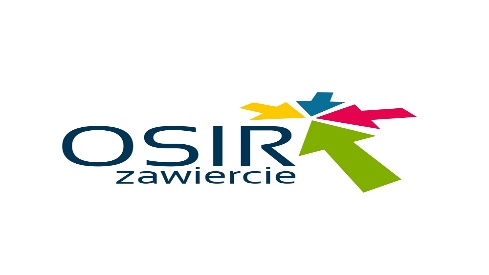 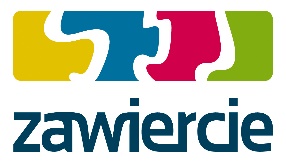 Cennik Wypożyczalni OSiR ZawiercieCzynnej codziennie od 9:00 do 20:00Wypożyczalnia znajduje się w budynku Dworca PKPPlanujesz wybrać się na wycieczkę rowerową?
Potrzebujesz dodatkowego sprzętu?
Skorzystaj z naszej wypożyczalni rowerów.Dla grup powyżej 5 osób ceny wypożyczenia rowerów do negocjacji.Wypożyczalnia OSiR ZawiercieWypożyczalnia OSiR ZawiercieWypożyczalnia OSiR ZawierciePLN/bruttojednostkaROWER GÓRSKI20 zł1 godz.ROWER GÓRSKI5 złkażda następna godzinaROWER GÓRSKI50 złcały dzieńROWER ZE WSPOMAGANIEM ELEKTRYCZNYM25 zł1 godz.ROWER ZE WSPOMAGANIEM ELEKTRYCZNYM50 zł3 godz.ROWER ZE WSPOMAGANIEM ELEKTRYCZNYM80 złcały dzieńMEGA HULAJKA10 zł1 godz.5 złkażda następna godzina30 złcały dzieńPRZYCZEPKI DO PRZEWOZU DZIECI25 złcały dzieńKIJKI NORDIC WALKING10 złcały dzień